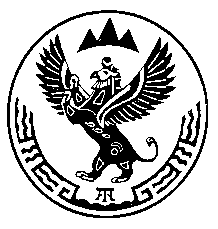 Министерство природных ресурсов, экологии иимущественных отношений Республики АлтайПРИКАЗ«18» ноября 2015г.                                                                                           №676                                               г. Горно-АлтайскО досрочном прекращении права пользования недрами муниципальному унитарному предприятию «Горно-Алтайское городское предприятие электрических сетей» по лицензии ГОА 00099 ВЭВ соответствии с пунктом 9 части 2 статьи 20 Закона Российской Федерации от 21 февраля 1992 года №2395-1 «О недрах», заявлением директора МУП «Горэлектросети», Административным регламентом по предоставлению Министерством природных ресурсов, экологии и имущественных отношений Республики Алтай государственной услуги по принятию решений о досрочном прекращении, приостановлении и ограничении права пользования участками недр местного значения на территории Республики Алтай, утвержденным приказом Министерства лесного хозяйства Республики Алтай от 24 января 2013 года № 27, протоколом заседания комиссии по рассмотрению заявок о предоставлении права пользования участками недр, внесению изменений, дополнений и переоформлению лицензий, досрочному прекращению права пользования недрами на территории Республики Алтай по участкам недр, отнесенным к компетенции Министерства природных ресурсов, экологии и имущественных отношений Республики Алтай от 16 ноября 2015 года № 252,п р и к а з ы в а ю:1. Досрочно прекратить право пользования недрами с даты подписания приказа по лицензии ГОА 00099 ВЭ, выданной муниципальному унитарному предприятию «Горно-Алтайское городское предприятие электрических сетей» 27 октября 2000 года (дата государственной регистрации лицензии), с целевым назначением добыча пресных подземных вод скважиной № 22/77 для хозяйственно-питьевых нужд» по заявлению пользователя недр.2.МУП «Горэлектросети» в месячный срок с даты принятия приказа:а) произвести консервацию водозаборной скважины;б) сдать оригинал лицензии на право пользования недрами в Министерство природных ресурсов, экологии и имущественных отношений Республики Алтай.3. Отделу недропользования и водных отношений (А.С. Сакладов):а) исключить лицензию из единого государственного реестра лицензий на право пользования участками недр местного значения;б) направить копию настоящего Приказа МУП «Горэлектросети» (649002, г. Горно-Алтайск, ул. Связистов, 1) и Горно-Алтайский филиал ФБУ «Территориальный фонд геологической информации по Сибирскому федеральному округу» (649000, Республика Алтай, г.Горно-Алтайск, ул. Улагашева, д.13).4. Настоящий Приказ вступает в силу со дня его подписания.5. Контроль за исполнением настоящего Приказа возложить на Первого заместителя министра Е.А. Мунатова.Министр                                                                                               А.А. АлисовВнесено:Начальником отдела недропользованияи водных отношений_______________А.С. СакладовымАмургушева А.А., 6-30-33